Сотрудники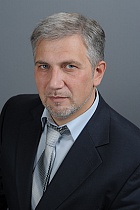 Главный врач:Харитонов Дмитрий Юрьевичдоктор медицинских наук 
E-mail: stomatolog@vsmaburdenko.ru 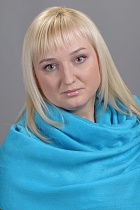 Заместитель главного врача по медчасти:Сарычева Ираида Николаевнакандидат медицинских наук 
E-mail: stomat@vsmaburenko.ru 
Время работы: Пн.- 13:00-20:00, Вт.- Пт. - 8:00-15:00, 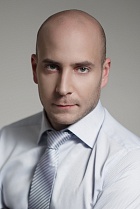 Заместитель главного врача по инновациям и развитию:Ростовцев Владимир Владимировичкандидат медицинских наук 
E-mail: rstvvv@yahoo.com 
Время работы: Пн.-Вт., Чт. - 11:00-19:00, Ср., Пт. - 8:00-17:00 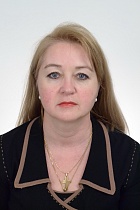 Заведующий стоматологическим отделением № 1:Добромирова Инга АлександровнаE-mail: dobromirova511@gmail.com 
Время работы: Пн.- Чт. - 8:00-15:00, Пт. - 13:00-20:00 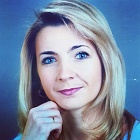 Заведующая отделением ортопедической стоматологии:Сорокина Ольга Васильевнакандидат медицинских наук 
E-mail: stomat@vsmaburenko.ru 
Время работы: пн., вт., чт., пт: 8.00-15.00 среда: 13.00-20.00 Приёмный день: среда-15.00-17.00 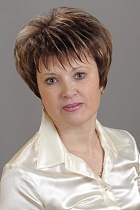 Врач-стоматолог-терапевт:Лунева Галина НиколаевнаE-mail: Lunieva@mail.ru 
Время работы: Нечетные – 1 смена Четные – 2 смена 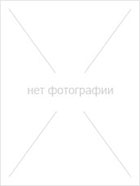 Врач-стоматолог-терапевт:Симонова Жанна ЮрьевнаE-mail: stomat@vsmaburenko.ru 
Время работы: Четные – 1 смена Нечетные – 2 смена 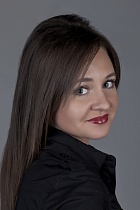 Врач-стоматолог-терапевт:Смолина Алина АлександровнаE-mail: smolinaaa2013@yandex.ru 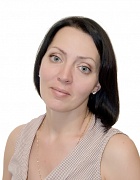 Врач-стоматолог-терапевт:Бердникова Ирина ВладимировнаE-mail: berdnikov555@mail.ru 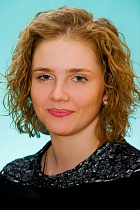 Врач-стоматолог-терапевт:Вусатая Елена Владимировнакандидат медицинских наук 
E-mail: e.vusataja@vsmaburdenko.ru 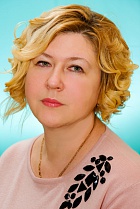 Врач-стоматолог-терапевт:Олейник Ольга Игоревнадоктор медицинских наук 
E-mail: dr.olgaoleynik@yandex.ru 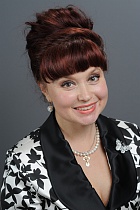 Врач-стоматолог-терапевт:Беленова Ирина Александровнадоктор медицинских наук 
профессор 
E-mail: i.belenova@vsmaburdenko.ru 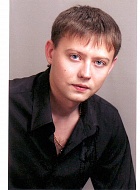 Врач-стоматолог-терапевт:Гордеев Владимир ВладимировичE-mail: mirynet@mail.ru 
Время работы: Четные – 1 смена Нечетные – 2 смена 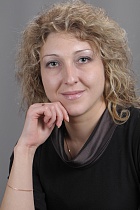 Врач-стоматолог-терапевт:Лесных Татьяна НиколаевнаE-mail: stomat@vsmaburenko.ru 
Время работы: Четные – 1 смена Нечетные – 2 смена Врач-стоматолог-терапевт:Попова Ирина ПавловнаE-mail: doc.popova32@yandex.ru 
Время работы: Четные – 1 смена Нечетные – 2 смена Врач-стоматолог-терапевт:Золотухина Дарья ЮрьевнаE-mail: stomat@vsmaburenko.ru 
Время работы: Нечетные – 1 смена 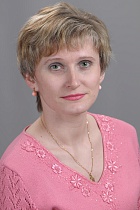 Врач-стоматолог-терапевт:Симонова Марина ПавловнаE-mail: stomat@vsmaburenko.ru 
Время работы: Нечетные – 1 смена Четные – 2 смена 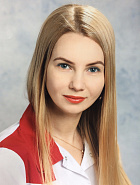 Врач-стоматолог-терапевт:Кубышкина Кристина ПавловнаE-mail: kitten331@yandex.ru 
Время работы: Четные – 1 смена (09:00 – 12:20) Врач-стоматолог-терапевт:Ковалева Екатерина АлександровнаВремя работы: Отпуск по уходу за ребенком 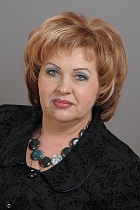 Врач-стоматолог-терапевт:Смагина Галина АлексеевнаВремя работы: Четные – 1 смена Нечетные – 2 смена Врач-стоматолог-терапевт:Коноплева Ирина ФедоровнаВремя работы: Четные – 1 смена Нечетные – 2 смена Врач-стоматолог-терапевт:Бодрова Елена ЯковлевнаВремя работы: Нечетные – 1 смена Четные – 2 смена 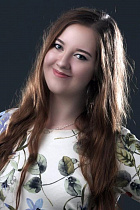 Врач стоматолог-терапевт, детский стоматолог:Москаленко Ольга ВладимировнаE-mail: stomat@vrngmu.ru 
Время работы: Пн-Птн: нечетные - первая смена, четные - вторая смена 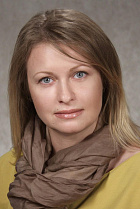 Врач-стоматолог-терапевт:Степанова Юлия ОлеговнаE-mail: stomat@vrngmu.ru Врач-стоматолог-терапевт:Богатырева Юлия АлексеевнаE-mail: stomat@vrngmu.ru 
Время работы: нечетные числа 1 смена, четные числа 2 смена 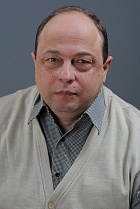 Врач-стоматолог-хирург:Власов Игорь АнатольевичE-mail: fsvsmaburdenko@mail.ru 
Время работы: Четные – 1 смена Нечетные – 2 смена 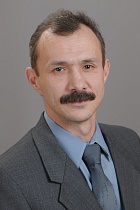 Врач-стоматолог-хирург:Гаврилов-Балабан Андрей ЛьвовичE-mail: gwrila@bk.ru 
Время работы: Нечетные – 1 смена Четные – 2 смена 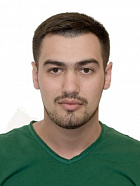 Врач стоматолог-хирург-имплантолог:Алиев Нахид ТофиковичE-mail: тahid-90@mail.ru 
Время работы: Пн. – Птн. с 8:00 до 14:00 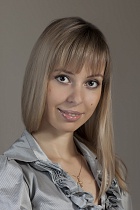 Врач-стоматолог-ортопед:Кучинская Дарья ЭдуардовнаВремя работы: Четные: вт, чт, пт – 1 смена Нечетные: вт, чт – 2 смена 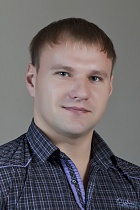 Врач-стоматолог-ортопед:Ерофеев Александр Александровичкандидат медицинских наук 
E-mail: stomat@vrngmu.ru 
Время работы: Нечетные: пн, ср, пт – 1 смена Четные – пн, ср – 2 смена 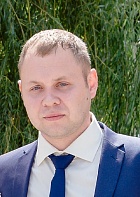 Врач-стоматолог-ортопед:Борисов Игорь Анатольевичкандидат медицинских наук 
E-mail: mrborisovigor@mail.ru 
Время работы: нечетные с 8:00до14:00, четные - с 14:00до20:00 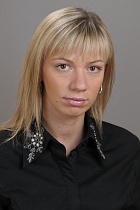 Врач-стоматолог-ортопед:Чусова Инна ГеннадьевнаE-mail: stomat@vrngmu.ru 
Время работы: Пн., ср., пт. - 2 смена 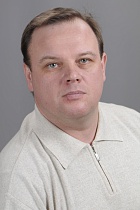 Врач-стоматолог-ортопед:Ситников Александр Александровичкандидат медицинских наук 
Время работы: Нечетные: вт, чт – 1 смена Четные: вт, чт, пт – 2 смена 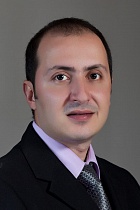 Врач-ортодонт:Даулех Шади Талал Елиаскандидат медицинских наук 
E-mail: simatexv@yahoo.com 
Время работы: Пн., вт.:четные – 10:00 – 14:00 нечетные – 14:00 – 19:00. Чт.:нечетные – 10:00 – 14:00 четные – 14:00 – 19:00 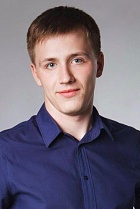 Врач-ортодонт:Бондарев Андрей АлександровичE-mail: ortobond@ya.ru 
Время работы: Нечетные недели: понедельник, пятница – с 8:00 до 14:00 Четные недели: понедельник, среда, пятница – с 14:00 до 20:00 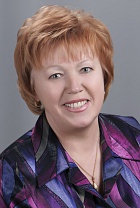 Врач-методист:Дедюрина Людмила Никитовнакандидат медицинских наук 
E-mail: sop@vsmaburdenko.ru 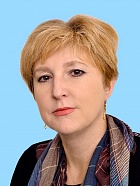 Зав. производством зубопротезирования:Улезько Светлана НиколаевнаE-mail: stomat@vsmaburenko.ru 
Время работы: 8.00 – 16.45 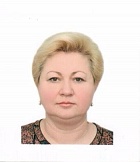 Зубной техник:Зайцева Наталья ВитальевнаE-mail: stomat@vsmaburenko.ru 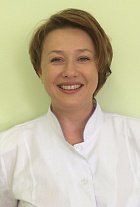 Зубной техник:Овчинникова Надежда ВикторовнаE-mail: stomat@vsmaburenko.ru 
Время работы: с 8:30-до 16:06 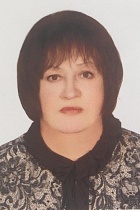 Зубной техник :Рахманова Клавдия АлексеевнаE-mail: stomat@vsmaburenko.ru 
Время работы: 8:30-11:48 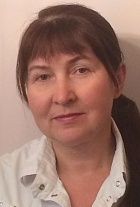 Зубной техник :Рахманчук Галина ИльиничнаE-mail: stomat@vsmaburenko.ru 
Время работы: с 8:30-до 16:06 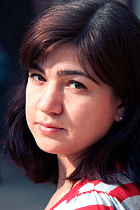 Зубной техник :Рыжкова Надежда ВикторовнаE-mail: stomat@vsmaburenko.ru 
Время работы: 9-30 - 12-48 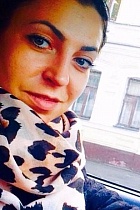 Зубной техник :Рязанцева Лариса ВладимировнаE-mail: stomat@vsmaburenko.ru 
Время работы: с 8-00 до 11-48 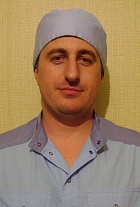 Зубной техник (литейщик):Симонишвили Давид АлександровичE-mail: stomat@vsmaburenko.ru 
Время работы: с 8.30 до 16.15 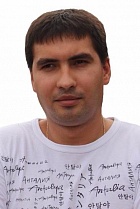 Зубной техник:Саблин Юрий ВячеславовичE-mail: stomat@vsmaburenko.ru 
Время работы: 8.00 - 16.06 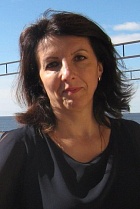 Старший зубной техник:Ткаченко Ольга НиколаевнаE-mail: stomat@vsmaburenko.ru 
Время работы: 9.45 – 18.30 Врач:Самбулов Дмитрий ВячеславовичВремя работы: Нечетные: вт, чт, пт – 1 смена Четные: вт, чт – 2 смена 